 ''Почему дети ссорятся?''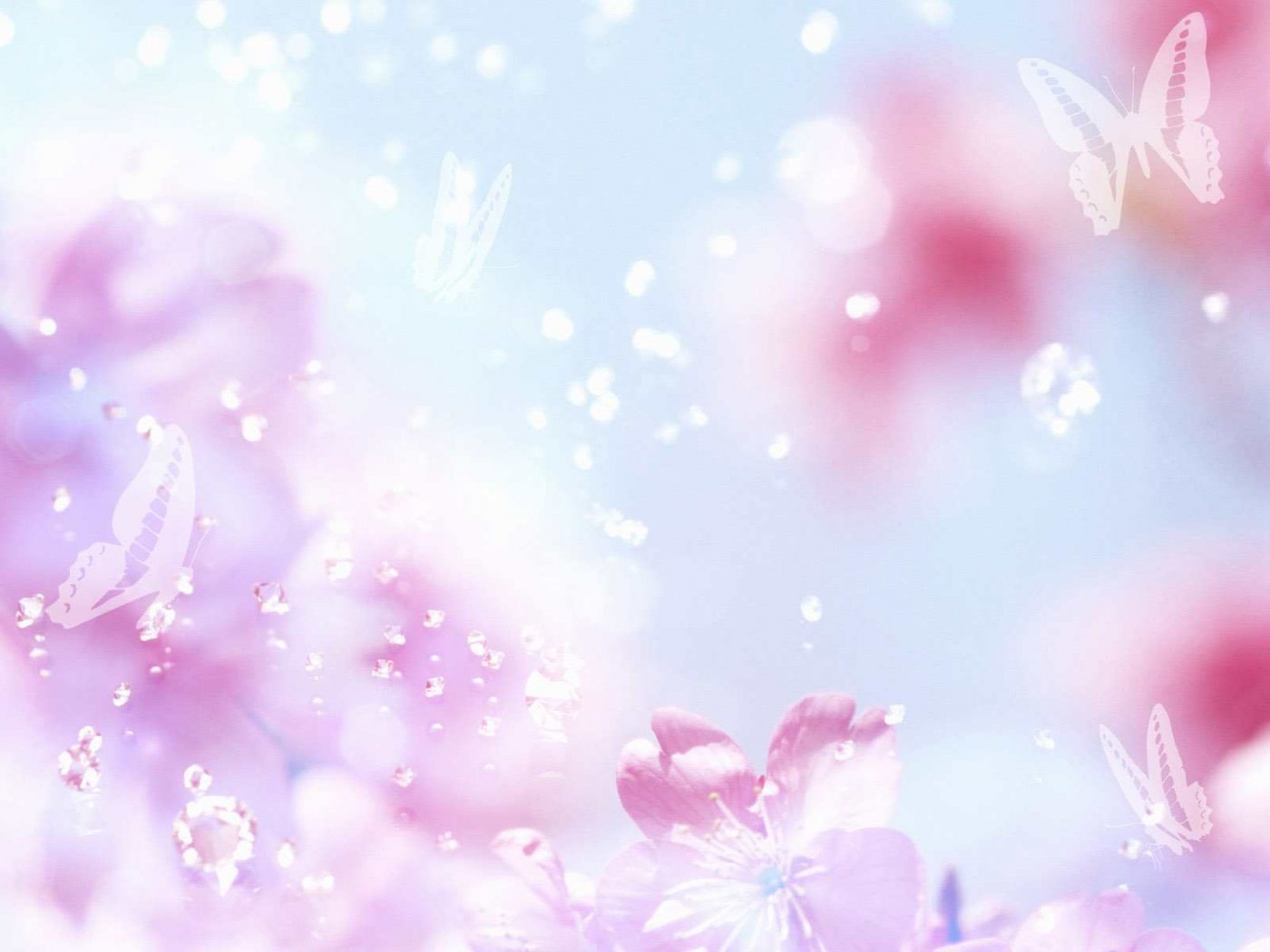 Поводы для конфликтов находятся даже у малышей — борьба за внимание мамы и папы, желание играть одной и той же игрушкой, лидерство в коллективе — все это становится причиной многочисленных споров и ссор. А если в семье растут погодки, то конфликты между братьями и сестрами и вовсе становятся привычным делом. Вопрос в том, как родители могут урегулировать непростые ситуации, и нужно ли вообще вмешиваться?Почему дети ссорятся?Если вы напрямую спросите у поссорившихся детей, почему произошел конфликт, то получите такие же прямые ответы — «Она не делится куклами», «Он сломал мою машинку», «Она обзывается», «Он меня толкнул» и т. д. Как правило, это просто поверхностные поводы, а корень конфликтов, на самом деле, гораздо глубже. Причинами детских конфликтов могут быть:ревность;желание привлечь внимание к себе со стороны взрослых и сверстников;чувство собственничества;конкуренция;особенности характера;напряженная обстановка в семье.Ссоры между товарищами по детсаду или игровой площадке часто происходят по той причине, что дети оценивают действия друг друга. Один поступок может перечеркнуть месяцы дружбы и привести к серьезной ссоре. Улаживать конфликты дети в дошкольном возрасте еще не умеют, поэтому небольшой спор нередко заканчивается «разрывом» дружеских отношений. К счастью, детки очень отходчивы, поэтому дружба возобновляется так же быстро, как и заканчивается.Иным образом складываются отношения между братьями и сестрами. В семье разногласия носят более острый характер и чаще всего возникают на фоне конкуренции и ревности. Дети не любят «делиться» вниманием родителей, что и становится причиной большинства конфликтов. Затаив обиду на членов семьи, ребенок будет искать повод, чтобы поссориться с братом/сестрой. Любая мелочь в таких случаях может стать яблоком раздора и привести к словесным перепалкам, а иногда даже и к драке.Что делать родителям?Мамы и папы, как правило, не знают точно, что делать, если дети ссорятся изо дня в день. Кто-то наказывает обе стороны, кто-то пытается найти виновного в конфликтной ситуации, а кто-то просто игнорирует детские разборки. Универсального метода сдерживания конфликтов между братьями и сестрами нет, однако можно выбрать определенную линию поведения, сводящую частоту детских ссор к минимуму. Главная задача — научиться спокойно реагировать на конфликты детей и беспристрастно разбираться в каждом конфликте.Родителям стоит придерживаться следующих правил:Наблюдайте за конфликтами, но участвуйте в их урегулировании только при необходимости. Дети вполне могут самостоятельно решить проблемы в своих отношениях — только дайте им время. Вмешиваясь в конфликт каждый раз, когда дети ругаются, вы рискуете получить роль судьи, что только усилит конкуренцию между детьми.Обсуждая с детьми причину конфликта, позвольте каждому высказаться. Следите, чтобы участники ссоры не переходили на оскорбления оппонента, а только рассказывали ход событий и делились своими переживаниями. Так дети смогу успокоиться и, отбросив эмоции, взглянуть на конфликт «свежим» взглядом.Старайтесь не принимать сторону одного ребенка, а понять всех участников конфликта. Находить виновных и придумывать наказание нежелательно — это может привести к еще более глубокому конфликту между детьми.Если дети взвинчены, нужно развести их в разные стороны, чтобы дать возможность «остыть». В дошкольном возрасте дети не умеют управлять эмоциями, поэтому самый банальный спор может перерасти в ссору или даже драку. Научившись вовремя останавливаться и уходить в сторону, ребенок сможет победить агрессию и в дальнейшем спокойнее реагировать на конфликты.Предотвращаем ссорыМамы и папы — люди взрослые, и понимают, что конфликты лучше предотвращать или хотя бы не доводить до крупных ссор. Детям дошкольного возраста объяснить эту истину сложно, т.к. они обычно действуют импульсивно, остро реагируя на любой раздражитель. Если в семье дети постоянно ссорятся между собой, можно подумать о корректировке принципов воспитания. Полезно в качестве профилактики детских конфликтов следовать некоторым правилам:больше проводите время всей семьей — гуляйте, занимайтесь творчеством и домашними делами;придумывайте для детей коллективные игры;уважайте интересы и личное пространство каждого ребенка;хвалите детей, когда они вместе что-то делают и не ссорятся;демонстрируйте правильный пример — старайтесь не ругаться, а обсуждать проблемы и находить компромиссные решения.Если вы сможете в семье поддерживать дружелюбную атмосферу, то научить ребенка общаться со сверстниками вам также не составит труда. Помните, что конфликты между детьми дошкольного возраста — это совершенно нормальное явление, и помощь родителей в их урегулировании требуется только в исключительных случаях.